MONSTRUODE LOS NÚMEROS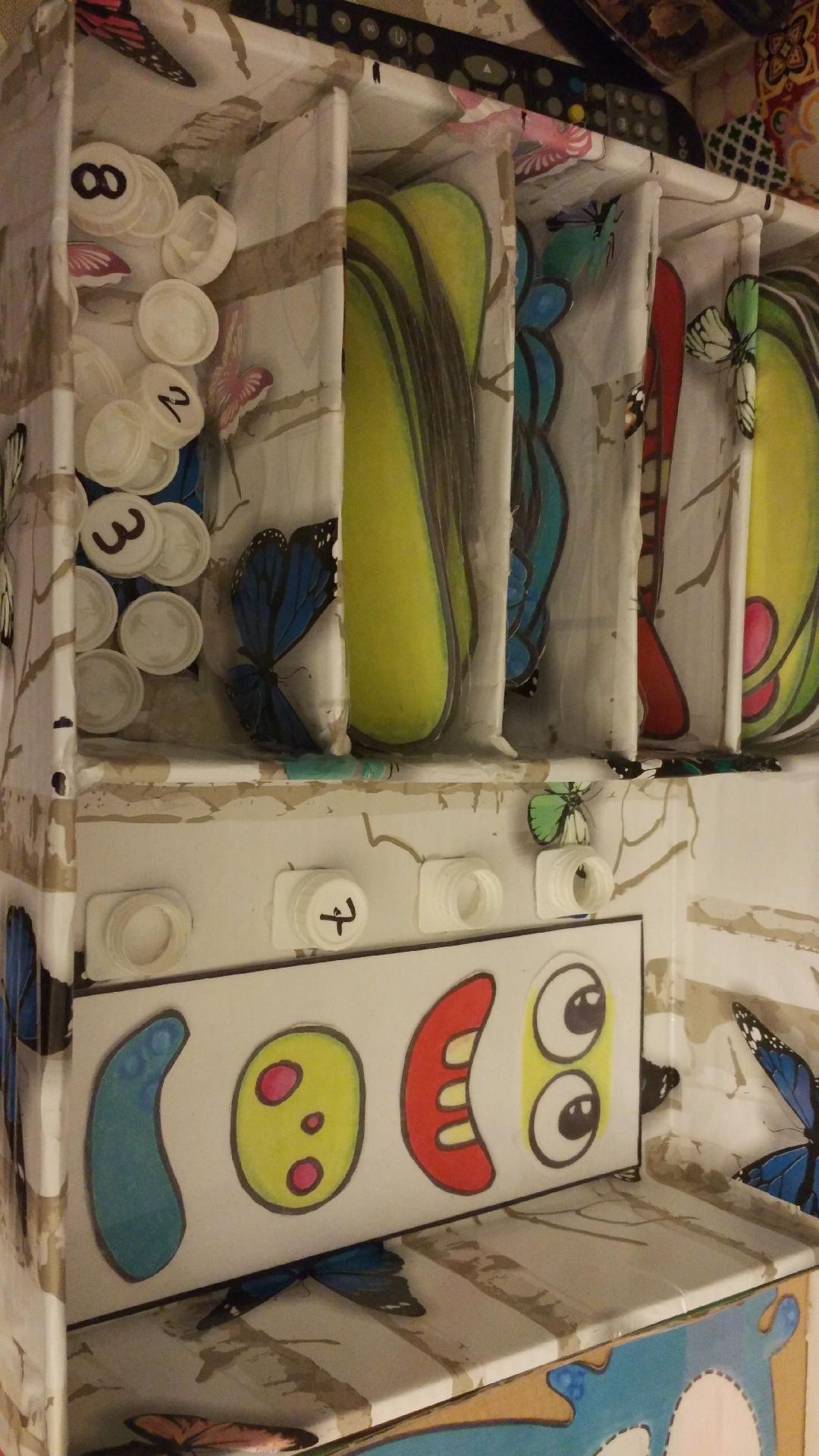 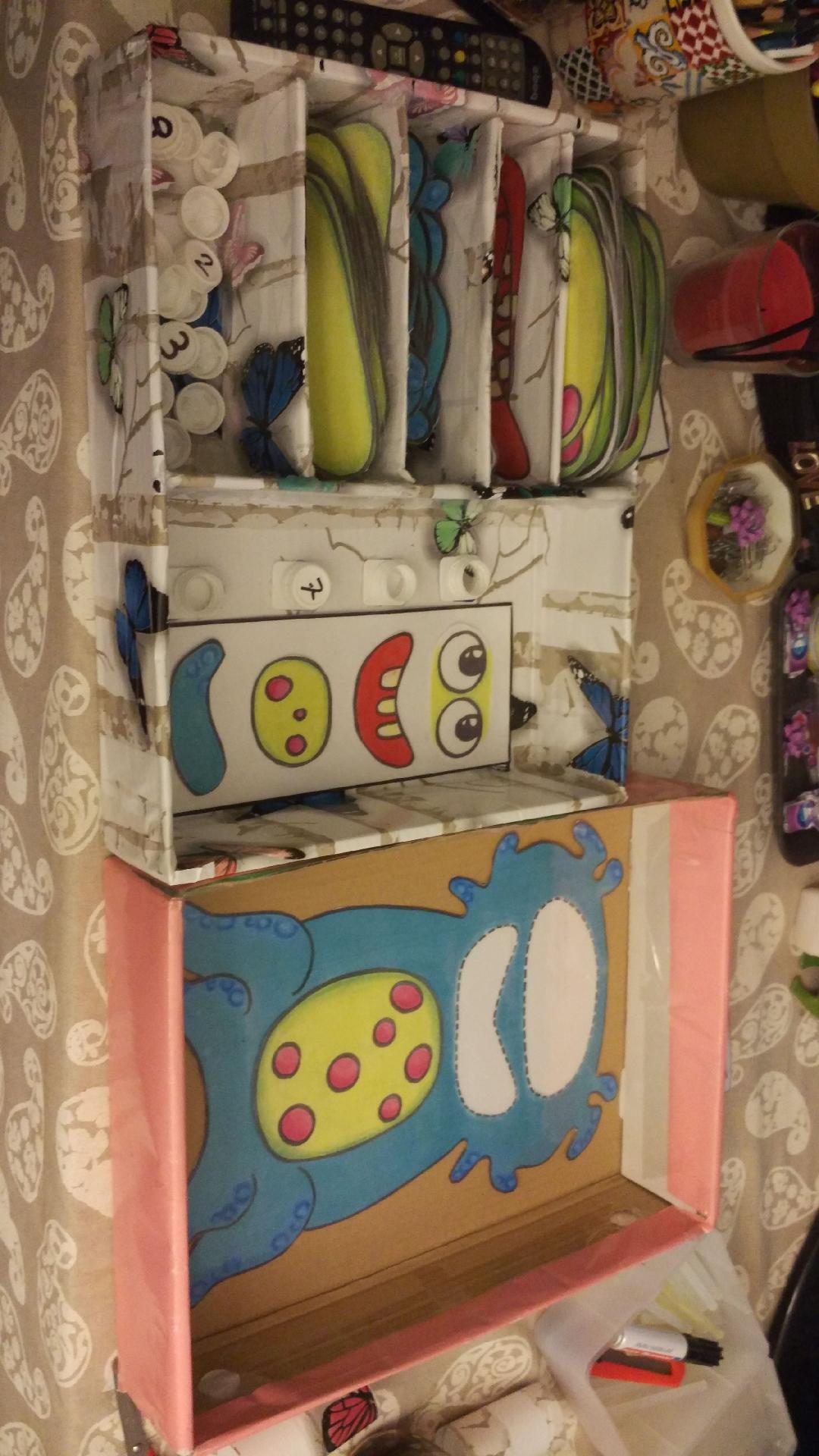 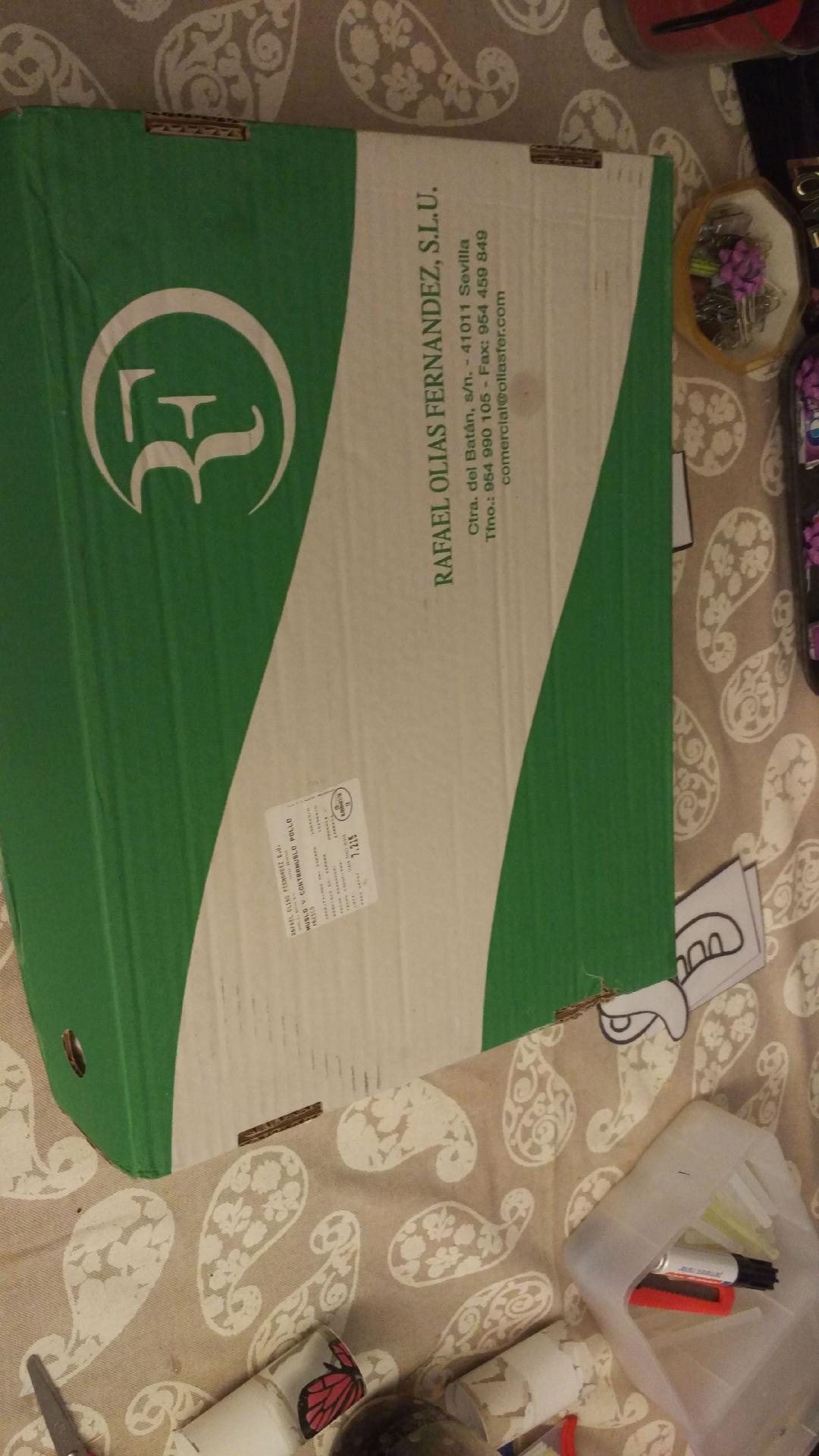 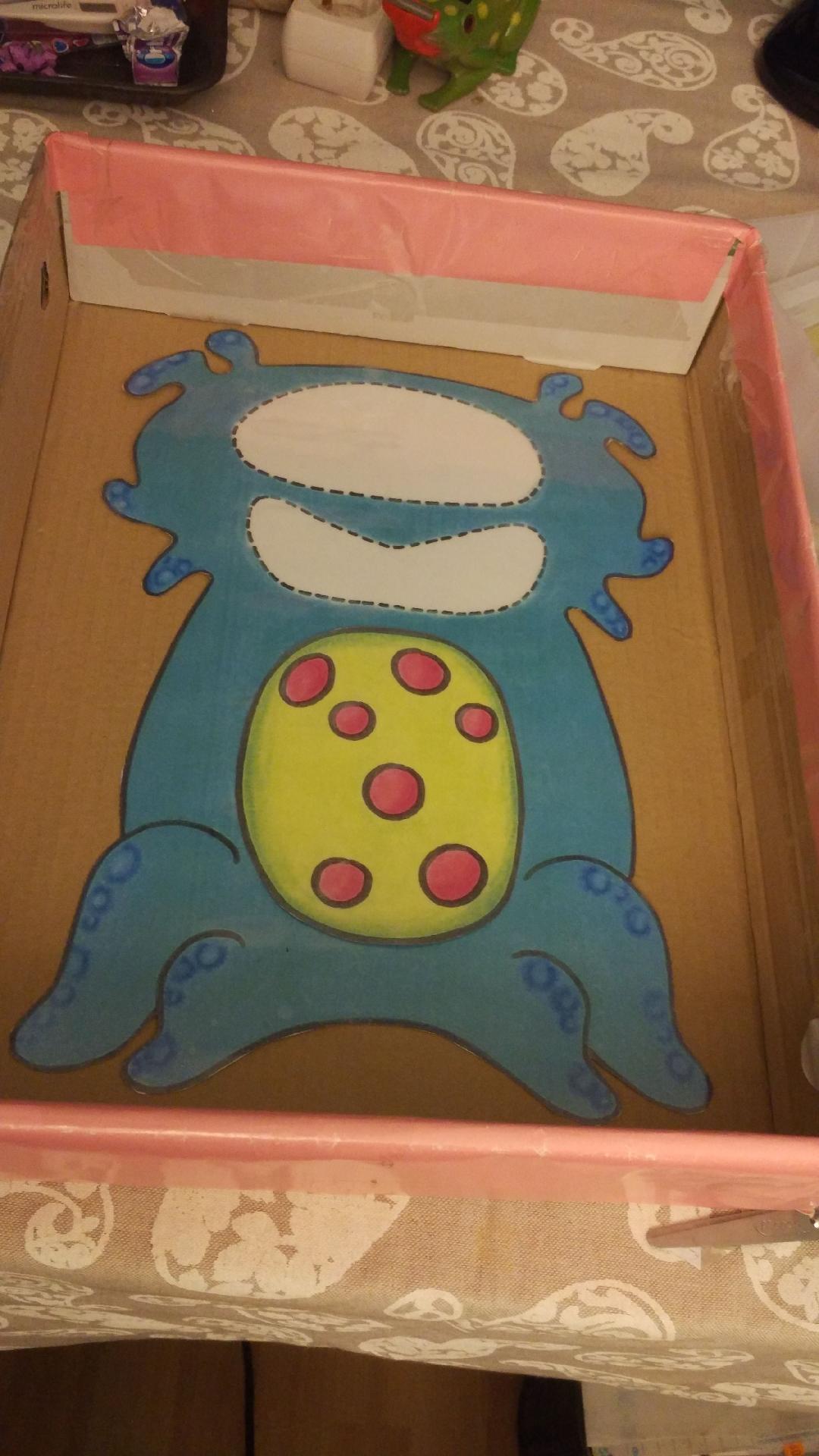 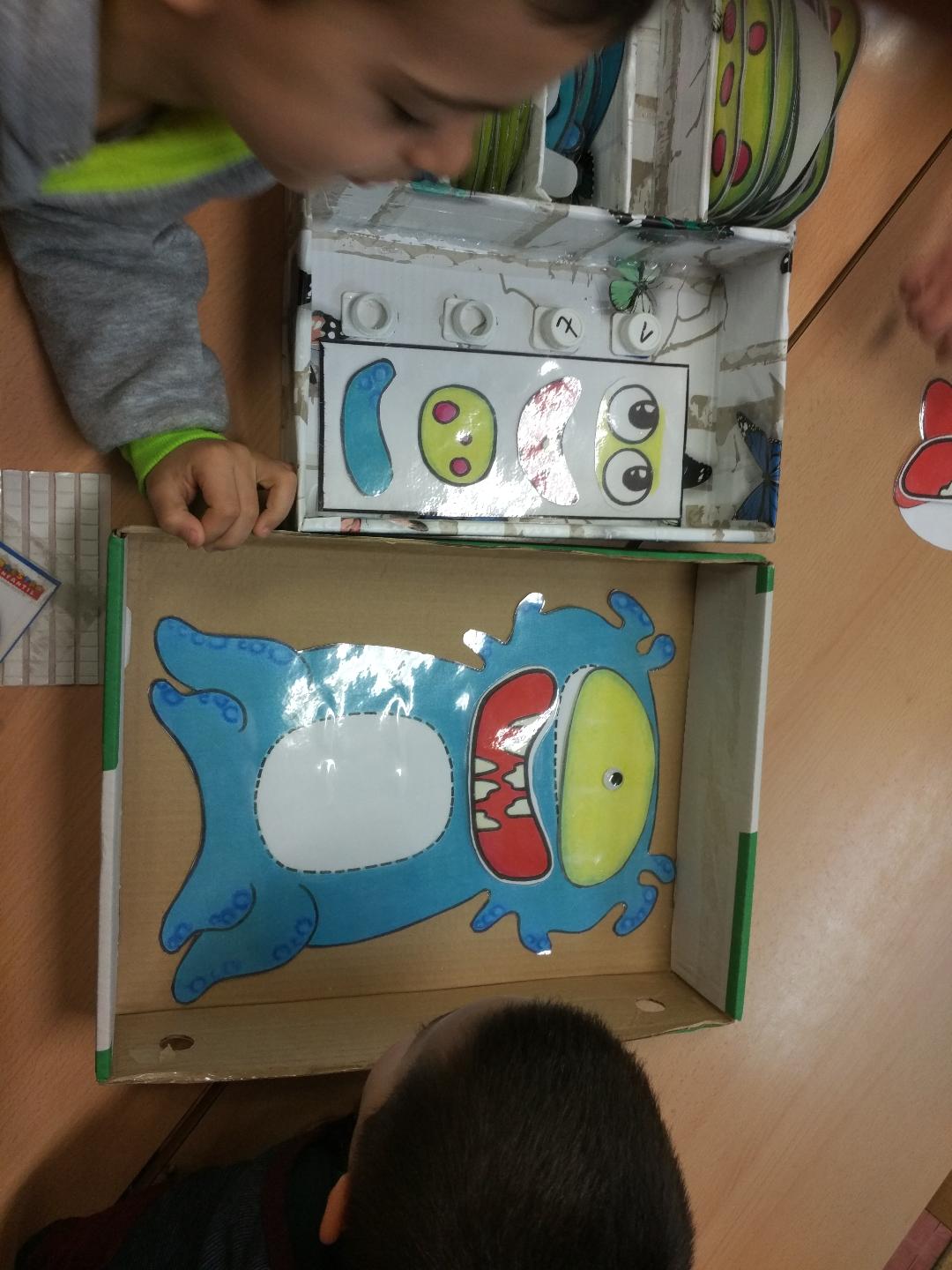 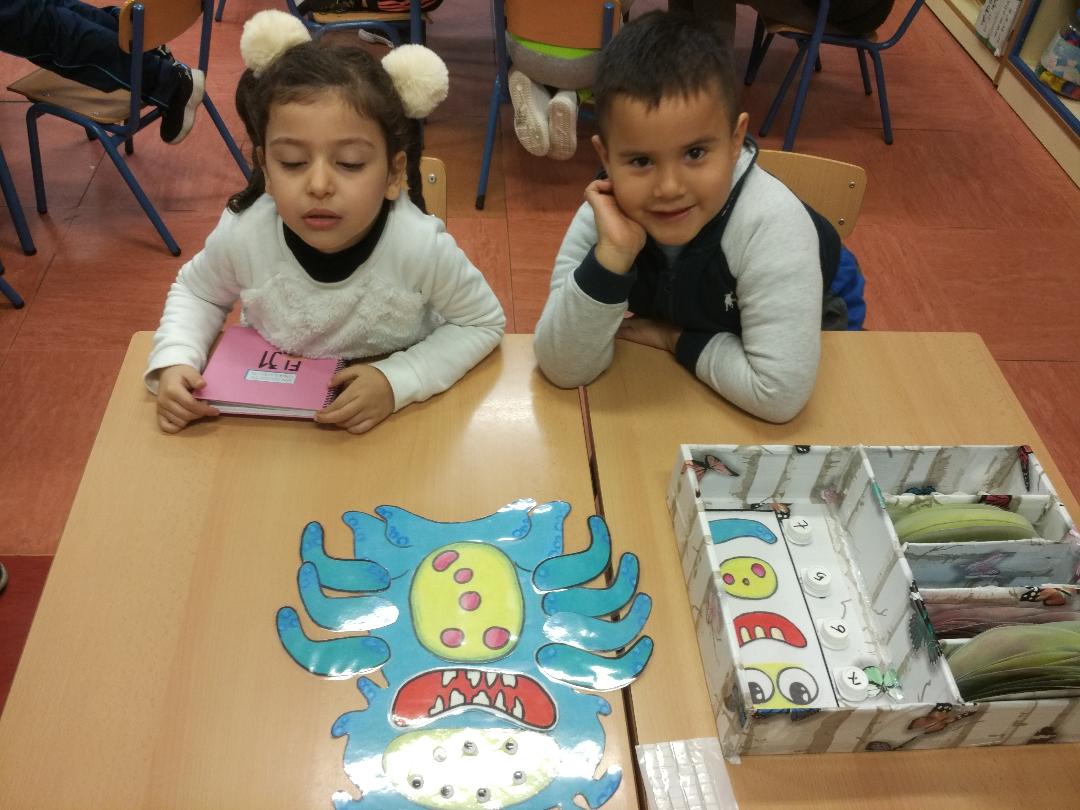 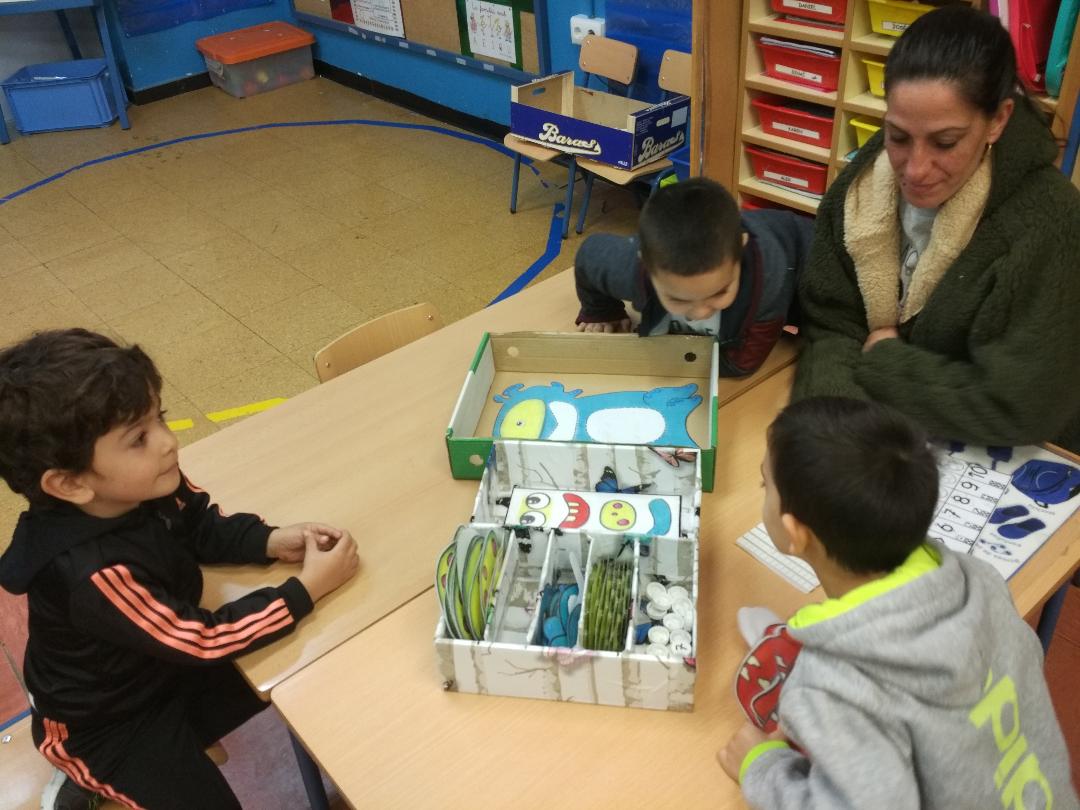 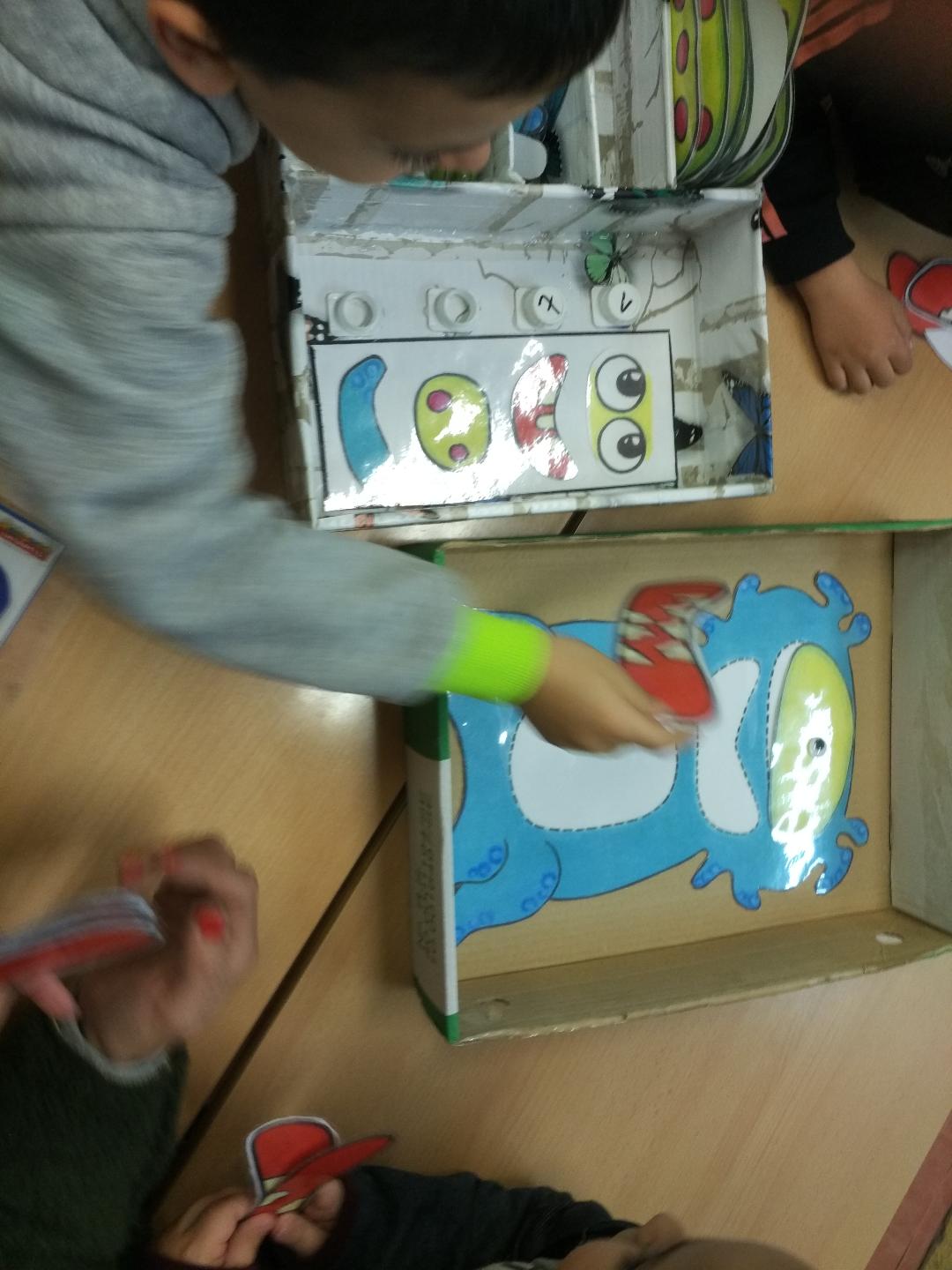 